Технические условия на выполнение работ по благоустройству дворовой территории по адресу ул. Белоярская, д.16.Валка деревьев. Валка деревьев с выкорчевкой пней в количестве 7 шт. Засыпка ям после корчевки камней бульдозерами мощностью: 118 кВт (160 л.с.), 7 ям,3. Погрузка и перевозка грузов автомобилями-самосвалами – 23,6т.Устройство новых парковочных мест на придомовой территории ПД-4.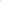 Площадь S = 345 м2.Разработка грунта экскаваторами с погрузкой на автомобили-самосвалы –151,8 м3,Перевозка грузов автомобилями самосвалами – 182,6 т,Устройство подстилающего слоя из щебня марки 400, фракции 5(3)-10, толщиной 100 мм – 345 м2,Устройство оснований из щебня марки 600, фракции 40-70 способом заклинивания толщиной 210мм – 345 м2,Укладка щебеночных оснований марки 800, фракции 40-70 способом заклинивания с пропиткой битумом толщиной 80 мм – 345 м2,Устройство покрытия асфальтобетонного тип В толщиной 50мм – 345 м2,Установка бортового камня бетонного БР 100.20.8 - 75 м.п.Устройство проезда ПД-4Площадь проездов S=256,5 м2.Разработка грунта – 112,86 м3,Погрузка и перевозка грузов автомобилями самосвалами с использованием погрузчика – 135,4 т,Разборка бортовых камней - 4 м.п.Погрузка и перевозка грузов автомобилями самосвалами с использованием погрузчика – 2 т,Устройство подстилающего слоя из щебня марки 400, фракции 5(3)-10, толщиной 100 мм – 256,5 м2,Устройство оснований из щебня марки 600, фракции 40-70 способом заклинивания толщиной 210мм – 256,5 м2,Укладка щебеночных оснований марки 800, фракции 40-70 способом заклинивания с пропиткой битумом, толщиной 80 мм – 256,5 м2,Устройство покрытия асфальтобетонного тип В, толщиной 50 мм – 256,5 м2,Установка бортового камня бетонного марка 400 – 208 м.п.Разборка и восстановление проезда ПД-4Площадь проездов S=463 м2Разборка покрытий и оснований асфальтобетонных – 4,63 м3,Разборка покрытий и оснований щебеночных – 17,6 м2,Разработка грунта – 70,4 м3Разборка бортовых камней – 9,4 м2,Погрузка и перевозка грузов автомобилями самосвалами с использованием погрузчика – 191,49 т,Устройство подстилающего слоя из щебня марки 400, фракции 5(3)-10, толщиной 100 мм – 463 м2,Устройство оснований из щебня марки 600, фракции 40-70 способом заклинивания толщиной 210мм – 463 м2,Укладка щебеночных оснований марки 800, фракции 40-70 способом заклинивания с пропиткой битумом, толщиной 80 мм – 463 м2,Устройство покрытия асфальтобетонного тип В, толщиной 50 мм – 463 м2,Установка бортового камня бетонного марка 400 – 115,4 м.п.Устройство асфальтового тротуараПлощадь тротуара S=140,88 м2 (замена газона на тротуар – 25м2 замена проезда на тротуар – 115,88 м2).Демонтажные работы при замене газона на тротуар 25 м2Разработка грунта – 3,75 м3,Погрузка и перевозка грузов автомобилями самосвалами с использованием погрузчика – 4,5 т,Демонтажные работы при замене проезда на тротуар 115,88 м2Разработка покрытий и оснований асфальтобетонных – 1,1588 м3,Разработка грунта группы 3 – 4,635 м3,Разборка покрытий и оснований щебеночных – 2,318 м3,Разработка грунта группы 2 – 9,27 м3,Погрузка и перевозка грузов автомобилями самосвалами с использованием погрузчика – 6,003 т.Устройство тротуара140,88 м2 = 25+115,88 Устройство оснований из кирпичного или известнякового щебня марки 400, фракции 5(3)-10 мм толщиной 120 мм – 140,88 м2,Устройство покрытия асфальтобетонного тип В, толщиной 30 мм – 140,88 м2,Устройство газона.Замена асфальтового покрытия на газон S=96,6 м2.Разработка покрытий и оснований асфальтобетонных – 0,966 м3,Разработка грунта группы 3 – 3,864 м3Разработка покрытий и оснований щебеночных – 1,932 м3,Разработка грунта группы 2 – 7,728 м3Перевозка грузов автомобилями-самосвалами мусора строительного – 5,004 тПеревозка грузов автомобилями-самосвалами – 25,019 т,Демонтажные работы при замене земли на газон S=4,5 м2.Разработка грунта группы 2 – 0,675 м3Перевозка грузов автомобилями-самосвалами – 0,81 т,Устройство газона.Подготовка почвы для устройства партерного и обыкновенного газона с внесением растительной земли слоем 150 мм. – 101,1 м2,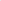 Посев газонов партерных, мавританских и обыкновенных вручную – 101,1 м2.Установка бортового камня бетонного БР 100.20.8 – 119 м.п.Устройство газона вдоль парковки и проезжей части S=190,5 м2.Разработка грунта группы 2 – 28,575 м3Разработка грунта с погрузкой на автомобили-самосвалы – 34,29 м3,Устройство газона.Подготовка почвы для устройства партерного и обыкновенного газона с внесением растительной земли слоем 150 мм. вручную – 38,1 м2,Подготовка почвы для устройства партерного и обыкновенного газона с внесением растительной земли слоем 150 мм. механизированым способом – 152,4 м2Посев газонов партерных, мавританских и обыкновенных вручную – 190,5 м2. Устройство живой изгороди вдоль газона и парковки 106 мПодготовка стандартных посадочных мест для однорядной живой изгороди – 106 м, Посадка кустарников – саженцев в живую изгородь – 106 м.Установка малых архитектурных форм.Копание ям вручную глубиной до 0,7м – 2,72 м3, Устройство щебеночного основания под фундаменты – 0,072 м3, Устройство бетонной подготовки – 2,38 м3,Монтаж МАФ – 1,604 т.Освещение детской площадки. Бурение ям глубиной до 2м бурильно-крановыми машинами – 2 ямыУстановка стальных опор ВЛ 750 кВ – 0,522 тУстройство основания щебеночного под фундаменты – 0,06 м3,Бетонирование фундамента опоры – 0,84 м3,Установка светильников с лампами люминесцентными - 2 шт.,Прокладка труб, гофрированных ПВХ для защиты проводов и кабелей – 51,3 м.п.,Затягивание провода в проложенные трубы и металлические рукава – 51,3 м.п.,Подвеска проводов неизолированных ВЛ 0,38 кВ с помощью механизмов – 30,8 м.п.,Устройство блока управления шкафного исполнения или распределительный пункт (шкаф) – 1 шт.Электроснабжение уличного освещения Рр - 1,5 кВт, U-220B. Категория электроприемников-Ш.Выполнить линию питания от ВРУ жилого дома до опор освещения кабелем марки СИП 2*16.Трассу кабельной линии выполнить в металлической трубе (металл рукаве) по фасаду жилого дома, далее воздушной линией до опор освещения.3.  В щитовой жилого дома предусмотреть установку щита ЩР с прибором учета электроэнергии, вводным и групповыми автоматическими выключателями.Автоматические выключатели выбрать исходя из максимально разрешённой мощности с условием селективности.Точку подключения определить после общедомового прибора учета э/э.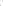 Автоматические выключатель подписать, вывесить бирки с указанием марки и принадлежности КЛ.После монтажа электроустановку предъявить главному энергетику ООО УК «Пионер» с предоставлением технического отчета в полном объеме.Не подключать других потребителей.Перечень устанавливаемых МАФ: Ограждение парковки должно быть выполнено из п образных разноцветных труб.Ограждение металлическое из трубы диаметром не менее 42 мм, длиной не менее 2 м высотой не менее 0,8 м в установленном виде. Секции ограждения должны быть окрашены порошковым покрытием, устойчивым к атмосферному влиянию.Ограждение газона металлическое в установленном состоянии должно быть длиной не менее 2040 мм, высотой не менее 1100 мм, состоит из секции ограждения, выполненной в виде двух прямоугольников, соединенных между собой профильной трубой и столбика высотой 1100 мм. Секция ограждения должна быть выполнена из профильной трубы 40*40*3мм. Ограждение должно быть окрашено порошковым покрытием, устойчивым к атмосферному влиянию.Скамейка без спинки и с подлокотниками в установленном виде должна быть длиной не менее 2034 мм, шириной не менее 530 мм, высотой не менее 540 мм. Каркас скамейки должен быть выполнен из стального уголка с размерами не менее 50х50 мм, стальной трубы диаметром не менее 25 мм, окрашенной порошковой покрытием. Сиденье и подлокотники скамьи должны быть выполнены из цельной древесины хвойных пород. Скамейка должна предусматривать вкапываемый вариант установки с заглублением в грунт не менее чем на 400 мм.Все деревянные элементы окрашены экологическими атмосферостойкими красками не менее 3-х слоев.Все края и углы деревянных элементов должны иметь ошлифованные края и плавные радиусы скругления 6 мм.Все металлические элементы и комплектующие окрашены полимерно-порошковым покрытием.Скамейка должна собираться на оцинкованные крепежные метизы. Крепление элементов оборудования, должно исключать возможность их демонтажа без применения специальных инструментов.Урна в установленном виде должна быть длиной не менее 470 мм, шириной не менее 470 мм, высотой не менее 600 мм предусматривать наземный вариант. Урна должна иметь бак ёмкостью не менее 60 литров, выполненный из листового металла толщиной не менее 1мм. Каркас урны должен быть выполнен из стального уголка с размерами не менее 50х50 мм, окрашенного полимерно-порошковой покрытием. Обод в верхней части урны должен быть выполнен из цельной древесины хвойных пород. Все металлические элементы и комплектующие должны быть окрашены полимерно-порошковым покрытием.